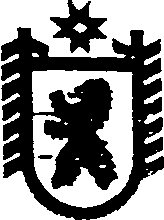 Республика Карелия                       РАСПОРЯЖЕНИЕАДМИНИСТРАЦИИ  СЕГЕЖСКОГО МУНИЦИПАЛЬНОГО РАЙОНАот  01  декабря  2017  года  №  123 - р   СегежаО проведении закупки товаров (работ, услуг) для муниципальных нужд администрации Сегежского муниципального района  В соответствии с Федеральным законом от 5 апреля 2013 г. № 44-ФЗ «О контрактной системе в сфере закупок товаров, работ, услуг  для обеспечения государственных и муниципальных нужд»:  1. Осуществить закупку благоустроенной квартиры для детей-сирот путем проведения запроса котировок (далее – запрос котировок) на сумму                                       286 666 (двести восемьдесят шесть тысяч шестьсот шестьдесят шесть) рублей 67 копеек за счет средств субвенции на осуществление государственных полномочий Республики Карелия по обеспечению жилыми помещениями детей-сирот и детей, оставшихся без попечения родителей, лиц из числа детей-сирот, оставшихся без попечения родителей, на 2017 год. 2. Председателю комитета по управлению муниципальным имуществом и земельными ресурсами администрации Сегежского муниципального района                         А.А.Гашковой: 1)  разработать и представить на утверждение главы администрации Сегежского муниципального района извещение о проведении запроса котировок в срок до                       4 декабря 2017 г.; 2) разместить в единой информационной системе в сфере закупок (https://zakupki.gov.ru) извещение о проведении запроса котировок 4 декабря 2017 г.; 3) разместить в  информационно-телекоммуникационной сети «Интернет» на официальном сайте администрации Сегежского муниципального района  http://home.onego.ru/~segadmin информацию о проведении запроса котировок не позднее 5 декабря 2017 г. 3.  Заседание Единой комиссии по осуществлению закупок товаров, работ, услуг для муниципальных нужд администрации  Сегежского муниципального района по  вскрытию конвертов с заявками на участие в запросе котировок и открытию доступа к поданным в форме электронных документов заявкам на участие в запросе котировок, рассмотрению заявок на участие в запросе котировок провести 14 декабря 2017 г.              в 11.00 часов.   4. Контроль за исполнением настоящего распоряжения возложить на                        председателя комитета по управлению муниципальным имуществом и земельными ресурсами администрации Сегежского муниципального района А.А. Гашкову.            Глава администрацииСегежского муниципального района                                                           Ю.В. ШульговичРазослать: в дело, ОБУ, КУМИиЗУ. УД, УЭР, ФУ, ЮО, ОС - в эл.виде.